Министерство науки и высшего образования Российской ФедерацииФедеральное государственное бюджетное образовательное учреждение высшего образования«Ростовский государственный экономический университет (РИНХ)»Методические рекомендации по подготовки курсовых работ по дисциплинеУПРАВЛЕНИЕ ПЕРСОНАЛОМ ОРГАНИЗАЦИИНаправление подготовки 38.03.03 Управление персоналомУровень образованиябакалаврРостов-на-Дону, 2020Содержание1. ОБЩИЕ ПОЛОЖЕНИЯНаписание и защита курсовых работ – важнейшая форма самостоятельной учебной и научной работы студентов, осуществляемая под руководством преподавателя. Целью курсовой работы является подготовка студента к написанию и защите ВКР. Допускается вхождение курсовой работы в выпускную квалификационную как в виде целостного раздела, так и в виде отдельных фрагментов.В процессе подготовки и защиты курсовой работы студент расширяет, углубляет и систематизирует свои теоретические и практические знания по выбранной теме курсовой работы, а так же определяет собственную позицию по проблемам объекта исследования курсовой работы, совершенствует навыки разработки практических рекомендаций.В курсовой работе студент должен показать, в какой степени он владел специальными знаниями и умением их применять в процессе самостоятельного исследования конкретной темы. В процессе подготовки курсовой работы студент имеет право на получение консультаций со стороны преподавателя.Содержание курсовой работы должно соответствовать теме, выбранной студентом из утвержденного списка, представленного в данном методическом пособии. Оформление курсовой работы должно осуществляться в соответствии с требованиями, изложенными в данном методическом пособии.Студент, не представивший в установленный срок курсовую работу или не защитивший её по неуважительной причине, считается имеющим академическую задолженность и не допускается к сдаче экзамена по «Управление человеческими ресурсами».2. ТРЕБОВАНИЯ К СОДЕРЖАНИЮ КУРСОВОЙ РАБОТЫ2.1. Структура курсовой работыСтруктура курсовой работы определяется индивидуальной целью исследования, выбранным объектом исследования и конкретной темой работы. Структура работы считается обоснованной в том случае, если в ее рамках логически возможно достигнуть полного раскрытия выбранной темы.При относительно свободном выборе структуры курсовой работы в ее состав в обязательном порядке должны быть включены следующие структурные элементы:титульный лист;содержание (оглавление);перечень сокращений, условных обозначений, символов, единиц, терминов и иностранных слов, содержащихся в тексте работы;введение;основная часть;заключение;список использованной литературы;бланк рецензии на курсовую работу.Допускается и поощряется использование дополнительной информации в виде последнего структурного раздела – приложений (таблицы, графики, фотографии, образцы форм документов и т. п.). Приводимые приложения должны соответствовать теме курсовой работы.2.2. СодержаниеСодержание отражает, по существу, план работы. В содержании последовательно указываются названия глав (разделов), параграфов или пунктов, их расположение по страницам. Каждая рубрика содержания должна точно соответствовать рубрике в тексте. Все структурные части курсовой работы должны быть указаны в содержании. Помещать содержание необходимо в начале работы, так как это дает возможность рецензенту–преподавателю дисциплины сразу представить основное направление исследования.2.3. ВведениеВведение должно содержать оценку современного состояния вопроса, освещаемого в работе, обоснование выбора темы, ее актуальность, основание и исходные данные для ее разработки, описание целей и задач курсовой работы, объекта и предмета исследования.Рекомендуемый объем введения не более двух страниц.2.4. Основная частьОсновная часть курсовой работы должна содержать текстовые материалы и числовые данные, отражающие существо, методику и отдельные результаты, достигнутые в ходе выполнения курсовой работы.Основная часть курсовой работы излагается в виде сочетания текста, иллюстраций, таблиц и графиков. Содержание следует делить на главы. В свою очередь, главы можно делить на разделы, пункты и подпункты. Такое деление должно способствовать более стройному и упорядоченному изложению материала. Каждый пункт должен содержать законченную информацию, логически вписывающуюся в общую структуру работы.Основная часть курсовой работы должна включать в себя не менее двух-трех глав. При этом должны освещаться следующие вопросы:понятие, содержание и значение исследуемого предмета (процесса, явления) и отражающих его показателей;методические аспекты решения поставленных вопросов;общая технико-экономическая характеристика объекта исследования;анализ исследуемого предмета (процесса, явления показателей);прогноз (желательно многовариантный) развития исследуемого предмета (процесса, явления, показателей);рекомендации по улучшению деятельности и следуемого объекта (предприятий, фирм и т.д.)2.5. ЗаключениеЗаключение должно содержать краткие выводы и рекомендации по результатам проведенной работы, отвечать на вопросы, поставленные во введении.Рекомендуемый объем заключения одна - три страницы.2.6. ПриложенияВ приложения выносятся материалы, которые имеют большой объем, вследствие чего включение их в текст работы нецелесообразно, либо содержат информацию, не имеющую принципиального значения, но могут использоваться для комментария к отдельным положениям работы.3. ТРЕБОВАНИЯ К ОФОРМЛЕНИЮ КУРСОВОЙ РАБОТЫ3.1. Общие положенияОптимальный объём курсовой работы (без приложений) - 23-25 страниц. Объём приложений не ограничивается.Текст курсовой работы должен быть отпечатан на компьютере с использованием шрифта Times New Roman Cyr № 14 через полтора межстрочных интервала.Предусмотрены следующие размеры полей: верхнее – 20 мм; нижнее – 20 мм; левое – 30 мм; правое – 15 мм. Абзацы в тексте следует начинать с отступа, равного 1,25 см.Номер страницы работы ставится или внизу страницы справа. Точки и тире не ставятся. В приложениях номера страницы проставляются, но не учитываются в нормативном объёме работы.Первая (титульный лист) и вторая (содержание) страницы работы не нумеруются. Номер ставится на третьей по счёту странице, с которой начинается введение, соответственно, это – номер «три» (и так далее).3.2 Оформление титульного листаТитульный лист является первой страницей курсовой работы и служит источником информации о теме, авторе, руководителе, месте и времени ее написания.На титульном листе в обязательном порядке приводят следующие сведения:наименование учебного заведения;наименование кафедры;наименование работы (курсовая);название (тема) работы;фамилия, инициалы и название группы исполнителя работы;фамилия и инициалы руководителя работы;место и дата написания работы.3.3. Оформление содержанияСлово «Содержание» печатается большими буквами с выравниванием по центру страницы.Названия самостоятельных структурных элементов работы: введение, главы, заключение, список литературы, приложения печатаются большими буквами по центру, названия параграфов - строчными буквами с большой буквы равнением по левому краю с отступом 1,25 см.Введение, заключение, содержание, список использованных источников не нумеруются. Нумеруются главы (разделы) основной части и их структурные элементы (параграфы, пункты).Слово «Глава» перед названием соответствующей главы не печатается. Нумерация глав производится арабскими цифрами.Также не печатается слово «Параграф» или знак параграфа (§) перед названиями параграфов. Параграфы нумеруются арабскими цифрами. Номер параграфа состоит из двух цифр: первая обозначает номер главы, в которую входит параграф, а вторая – непосредственно номер параграфа внутри главы (1.1 – параграф 1 главы 1). Если внутри параграфа выделяются пункты, то они кодируются тремя цифрами: первая обозначает номер главы, вторая – номер параграфа, третья – номер пункта.Основные разделы курсовой работы: Содержание, Введение, Главы, Заключение, Список литературных источников, Приложения начинаются с новой страницы.3.4.Оформление таблицВ состав таблицы входят: порядковый номер и тематический заголовок (название); боковая часть (перечень параметров, размещаемых по горизонтали); головная часть (заголовки вертикальных граф); сами горизонтальные и вертикальные графы.Заголовок каждой графы в головной части таблицы должен быть по возможности кратким. Нужно следить за тем, чтобы заголовки отдельных граф не повторяли общего заглавия таблицы или его частей.Боковая часть таблицы тоже должна быть лаконичной. Повторяющиеся слова нужно выносить в объединяющие рубрики. После заголовков знаки препинания не ставятся. Основные заголовки внутри таблицы пишутся с прописной буквы. Подчиненные заголовки пишутся со строчной буквы, если образуют единое предложение с главным заголовком, а если не образуют, то с прописной.Заголовки и подзаголовки граф, а также боковика можно выполнять через один интервал и шрифтом № 12. Примечания к таблице размещаются непосредственно под ней.Каждая таблица, содержащаяся в работе, нумеруется (за исключением таблиц, приводимых в приложениях). При этом необходимо использовать сквозную нумерацию, при которой производится нумерация в рамках работы в целом. Нумерация таблиц в рамках глав, а тем более параграфов, не допускается.Если в основной части курсовой работы присутствует только одна таблица, то номер ей не присваивают и слово Каждая таблица должна иметь название, которое помещается над таблицей, печатается с большой буквы и выравнивается по центру страницы. Точка после названия таблицы также не ставится.По общему правилу таблицы не разрываются. Если на странице осталось мало места, то следует продолжать текст, а таблицу перенести на следующую страницу. Разрешено разрывать таблицы лишь в том случае, если они не помещаются на целой странице. При переносе таблицы на следующую страницу заголовок таблицы воспроизводится на новой странице еще раз и над ней помещается надпись «Продолжение таблицы (ее номер)». Если заголовок громоздкий, повторять его не следует. В этом случае пронумеровывают графы и повторяют их нумерацию на следующей странице. Заголовок таблицы не воспроизводят.На все таблицы необходимо давать ссылки в тексте до самой таблицы. При ссылке на таблицу указывают её номер, а слово таблица пишут в сокращенном виде – «табл. №».3.5. Оформление иллюстративного материалаКроме таблиц студенты в своих курсовых работах могут применять графические методы для характеристики структуры или динамики экономических явлений. Непосредственно в качестве иллюстративного материала используются схемы, графики, диаграммы и т.д. Как и таблицы, иллюстративный материал нумеруется, причем применяется сквозная нумерация. Подпись под иллюстрацией обычно имеет четыре основных элемента: наименование графического сюжета, обозначаемое сокращенным словом «Рис.»; порядковый номер рисунка, который указывается без знака номера арабскими цифрами; тематический заголовок иллюстрации, содержащий текст с краткой расшифровкой принятых обозначений (Рис. 1), печатается равнением по центру под иллюстрацией. 3.6. Оформление формулНаиболее важные по значению формулы, а также длинные и громоздкие формулы, содержащие знаки суммирования, произведения, дифференцирования, интегрирования, помещают каждую в отдельной строке и снабжают их сквозной нумерацией. Небольшие и несложные формулы, не имеющие самостоятельного значения, оставляют внутри строк текста.Порядковые номера формул обозначаются арабскими цифрами. Номер каждой формулы заключается в круглые скобки и помещается у правого поля страницы на уровне соответствующей формулы. Сами формулы размещаются посредством их выравнивания по центру. Формула сопровождается легендой, в которой расшифровываются применяемые в ней обозначения (причем легенда является обязательной даже в том случае, если формула является общеизвестной).В целях экономии места короткие однотипные формулы можно помещать в одной строке. Небольшие формулы, образующие единую группу, должны иметь общий номер.3.7. Оформление сносокЛюбая цитата, а также цифра (за исключением цифр, полученных на предприятии) должны быть подтверждены ссылкой на источник информации.Рекомендуется использовать сноски на источники информации, помещаемые в тексте в квадратных скобках. В таких сносках указываются номер источника информации, присвоенный ему в списке использованных источников, а также страница в источнике, на которой находится цитата или цифра. Образец оформления сносок: [5, с. 26], где «5» – номер источника в списке; «с. 26» – страница, на которой находится цитата или цифровой материал.4. ЗАЩИТА КУРСОВОЙ РАБОТЫНа защите курсовой работы студент кратко, в течение 5 минут (максимум), докладывает об актуальности выбранной темы, предмете и объекте, целях и задачах исследования, основных выводах из проведенного анализа и рекомендациях по оптимизации функционирования объекта исследования.Краткий доклад может быть подготовлен письменно, но выступать на защите следует свободно, не зачитывая текст.По окончании доклада студенту задаются вопросы по теме курсовой работы, а также по ее непосредственному содержанию. Отвечая на вопросы, студент должен давать короткие и исчерпывающие ответы.Защита курсовой работы принимается преподавателем дисциплины, который оцениваетсовпадает ли предметная область курсовой работы с программой по данной дисциплине;соответствует ли объект и предмет исследования поставленной проблеме;содержаться ли во введении все необходимые элементы (актуальность, цель, задачи, объект, предмет);уровень работы с источниками и литературой: нормативными актами и статистическими данными, монографической и учебной литературой, периодической печатью и электронными ресурсами, документами финансовой (бухгалтерской) отчетности;теоретический уровень работы;уровень анализа объекта исследования;отвечает ли заключение на все вопросы, поставленные во введении;соответствует ли оформление работы требованиям, предъявляемым ГОСТ;содержательность доклада студента и его ответов на вопросы.Оценивается курсовая работа по 4-х бальной системе (отлично, хорошо, удовлетворительно, неудовлетворительно). Оценка фиксируется в ведомости и зачетной книжке студента (за исключением неудовлетворительной оценки).Выставленная оценка должна быть подтверждена рецензией за подписью преподавателя, принимающего защиту курсовой работы. Рецензия включает в себя: анализ и оценку содержания работы и ее отдельных элементов, актуальности проблемы, структуры исследования, работы с источниками и материалами первичной отчетности, грамотность анализа, стиля исследования и практической значимости.5. ТЕМАТИКА КУРСОВЫХ РАБОТ Цели и интересы в управлении персоналом.Команда как разновидность коллектива: основные признаки и особенности управления.Методы руководства персоналом.Административное воздействие на персонал факторы и технологии.Определение потребности в  НR-специалистах.Профессионально-ролевой анализ деятельности менеджеров по персоналу.Требования к личности менеджера по персоналу.Совершенствование взаимодействия линейных руководителей и менеджеров по персоналу.Формирование кадровой стратегии и кадровой политики в организациях.Управление конфликтамиВнутрикорпоративный PRМаркетинг персоналаРабочий день руководителя кадровой службы планирование и оценка эффективности.Оценка эффективности деятельности по управлению персоналом.Информационные технологии в системе управления персоналом предприятияМетоды кадрового планирования.Проблемы и преимущества использования лизинга персонала.Исторические формы вербовки подбора и отбора работников.Технологии самоменеджмента в практике повышения эффективности персонала.Методики вступительного интервьюирования кандидатов на работу.Центры оценок как метод подбора и отбора персонала.Риски принятия решений о найме персонала.Факторы и особенности успешной адаптации персонала к руководящим должностям.Разработка программ краткосрочного обучения и аттестации руководящего состава организации.Разработка карьерограмм руководителей.Изучение потребностей и интересов работников для оптимизации мотивации персонала.Внутрифирменные социальные программы в системе вознаграждения персонала.Проблемы и технологии высвобождения персонала.Программы работы с увольняющимися работниками.Задачи и организация собеседования при увольнении работников.Организационная культураОрганизационная структура службы управления персоналом и должностные обязанностиКритерии оценки:   Критерии и показатели, используемые при оценивании курсовой работы Оценивание курсовой работыРабота оценивается по 100 балльной шкале, балы переводятся в оценки успеваемости следующим образом: • 84 – 100 баллов – «отлично»; • 67 – 83 баллов – «хорошо»; • 50 – 66 баллов – «удовлетворительно;• мене 50 балла – «неудовлетворительно».Баллы учитываются в процессе текущей оценки знаний программного материала.ПРИЛОЖЕНИЯПриложение 1МИНИСТЕРСТВО НАУКИ И ВЫСШЕГО ОБРАЗОВАНИЯ РОССИЙСКОЙ ФЕДЕРАЦИИФЕДЕРАЛЬНОЕ ГОСУДАРСТВЕННОЕ БЮДЖЕТНОЕ ОБРАЗОВАТЕЛЬНОЕ УЧРЕЖДЕНИЕ ВЫСШЕГО ОБРАЗОВАНИЯРОСТОВСКИЙ ГОСУДАРСТВЕННЫЙ ЭКОНОМИЧЕСКИЙ УНИВЕРСИТЕТ (РИНХ)Факультет Менеджмента и предпринимательстваКафедра Управления персоналом и социологииКУРСОВАЯ РАБОТАпо дисциплине «Управление человеческими ресурсами»на тему: «Название темы»ВыполнилСтудент группы .                                                                 Ф.И.О.Направление 38.03.03 «Управление персоналом»Проверил:                                                                                         Ф.И.О.Ростов-на-Дону2021СОДЕРЖАНИЕВВЕДЕНИЕАктуальность темы курсового исследования обусловлена тем, что …..Целью данной курсовой работы является рассмотрение сущности и содержания таких категорий как: ………Исходя из поставленной цели, можно сформулировать следующие задачи:- определить ………- рассмотреть ………Объектом исследования является………Предмет исследования –………Информационная база курсовой работы включает: нормативно-правовые акты, труды отечественных авторов, статьи, опубликованные в периодических изданиях, Интернет-ресурсы.Курсовая работа состоит из введения, двух глав основного текста, заключения, списка использованных источников и приложений. 1. ЗАГОЛОВОК ПЕРВОЙ ГЛАВЫ1.1. Заголовок первого раздела первой главыТекст первого раздела первой главы, (выполняется в формате файла данного приложения)1.2. Заголовок второго раздела первой главыТекст второго раздела первой главы, (выполняется в формате файла данного приложения)ЗАКЛЮЧЕНИЕТекст заключения , (выполняется в формате файла данного приложения)………………… СПИСОК ЛИТЕРАТУРНЫХ ИСТОЧНИКОВ Образец форматирования)1. "Трудовой кодекс Российской Федерации" от 30.12.2001 N 197-ФЗ (ред. от 03.07.2016) (с изм. и доп., вступ. в силу с 01.01.2017)2. Архипова, Н.И. Управление персоналом организации. Краткий курс для бакалавров / Н.И. Архипова, О.Л. Седова. - М.: Проспект, 2016. 3. Андреев В.И. Саморазвитие менеджера / В.И. Андреев. - М.: Дело, 2014.4. Базаров, Т.Ю. Управление персоналом. Практикум: Учебное пособие / Т.Ю. Базаров. - М.: ЮНИТИ, 2014. 5. Бухалков, М.И. Управление персоналом: развитие трудового потенциала: Учебное пособие / М.И. Бухалков. - М.: НИЦ ИНФРА-М, 2013. 6. Веснин, В.Р. Управление персоналом в схемах: Учебное пособие / В.Р. Веснин. - М.: Проспект, 2015. 7. Веснин В.Р., Кафидов В.В. Стратегическое управление. - СПб.: Питер, 2015.8. Гукасьян, Н.А. Менеджмент предприятия. Просто о сложном / Н.А. Гукасьян. - СПб.: BHV, 2015. 9. Герчиков, В.И. Управление персоналом: работник - самый эффективный ресурс компании: учебное пособие / В.И. Герчиков. - М.: ИНФРА-М, 2015.10. Дейнека, А.В. Управление персоналом организации: Учебник для бакалавров / А.В. Дейнека. - М.: Дашков и К, 2015. 11. Евграфова Л.Е. Факторы, влияющие на эффективность менеджмента компании // Актуальные вопросы экономических наук. - 2013.12. Егоршин А.П. Организация труда персонала: учебник /А.П. Егоршин, А.К. Зайцев, - М.: ИНФРАМ, 2015. 13. Кибанов, А.Я. Управление персоналом: теория и практика. Организация профориентации и адаптации персонала: Учебно-практическое пособие / А.Я. Кибанов, Е.В. Каштанова. - М.: Проспект, 2015.14. Куприянчук, Е.В. Щербакова Ю.В. Управление персоналом: ассессмент, комплектование, адаптация, развитие: Учебное пособие / Е.В. Куприянчук, Ю.В. Щербакова. - М.: РИОР, 2013.15. Кибанов, А.Я. Оценка и отбор персонала при найме и аттестации, высвобождение персонала / А.Я. Кибанов. - М.: ИНФРА-М, 2013. 16. Лукичева, Л.И. Управленческие решения: учебник / Л.И.Лукичева. - М.: ОМЕГА-Л, 2014. 22. Варламова, Е. Как и зачем обучают персонал// http://www.hr-journal.ru/archive/article.shtml?uchenie23. Федюкин, И., Шмаров, А. Годный, но необученный // http://www.expert.ru/expert/current/data/6e-obraz.shtml?_medvsПриложение 2Порядок определения степени самостоятельности написания студентом курсовой работыРуководитель курсовой работы обязан проверять и оценивать степень самостоятельности выполнения студентом курсовой работы. Самостоятельность выполнения работы оценивается по доле текста, расцениваемого как плагиат. Плагиат в настоящих методических рекомендациях определяется Положением о курсовой работе Университета как использование в курсовой работе, под видом самостоятельной работы, чужого опубликованного текста из материалов, опубликованных любым способом, в том числе ранее выполненных и защищенных курсовых и дипломных работ: без полной ссылки на источник;со ссылками, но когда объём и характер заимствований ставят под сомнение самостоятельность выполненной работы.Плагиат может осуществляться в двух видах:дословное воспроизведение чужого текста; парафраза – изложение чужого текста с заменой слов и выражений без изменения смысла и содержания заимствованного текста.В представленном студентом тексте курсовой работы допускается наличие воспроизведения чужого текста в объёме не более 10% текста, парафразы допускаются в объёме не более 20% всего текста работы (независимо от раздела). Таким образом, «оригинальность» излагаемого материала должна составлять не менее 40%.Оценку степени самостоятельности выполнения студентом курсовой работы руководитель курсовой работы проводит путём анализа представленных студентом текстов с использованием инструментов портала «Антиплагиат» После проверки курсовой работы через систему «Антиплагиат» руководитель распечатывает созданный отчёт (краткую форму) и прикладывает его к рецензии.При обнаружении прямых заимствований или парафраз в объёме более оговоренного в п. 5, руководитель курсовой работы указывает студенту на это и рекомендует внести необходимые изменения. Приложение 3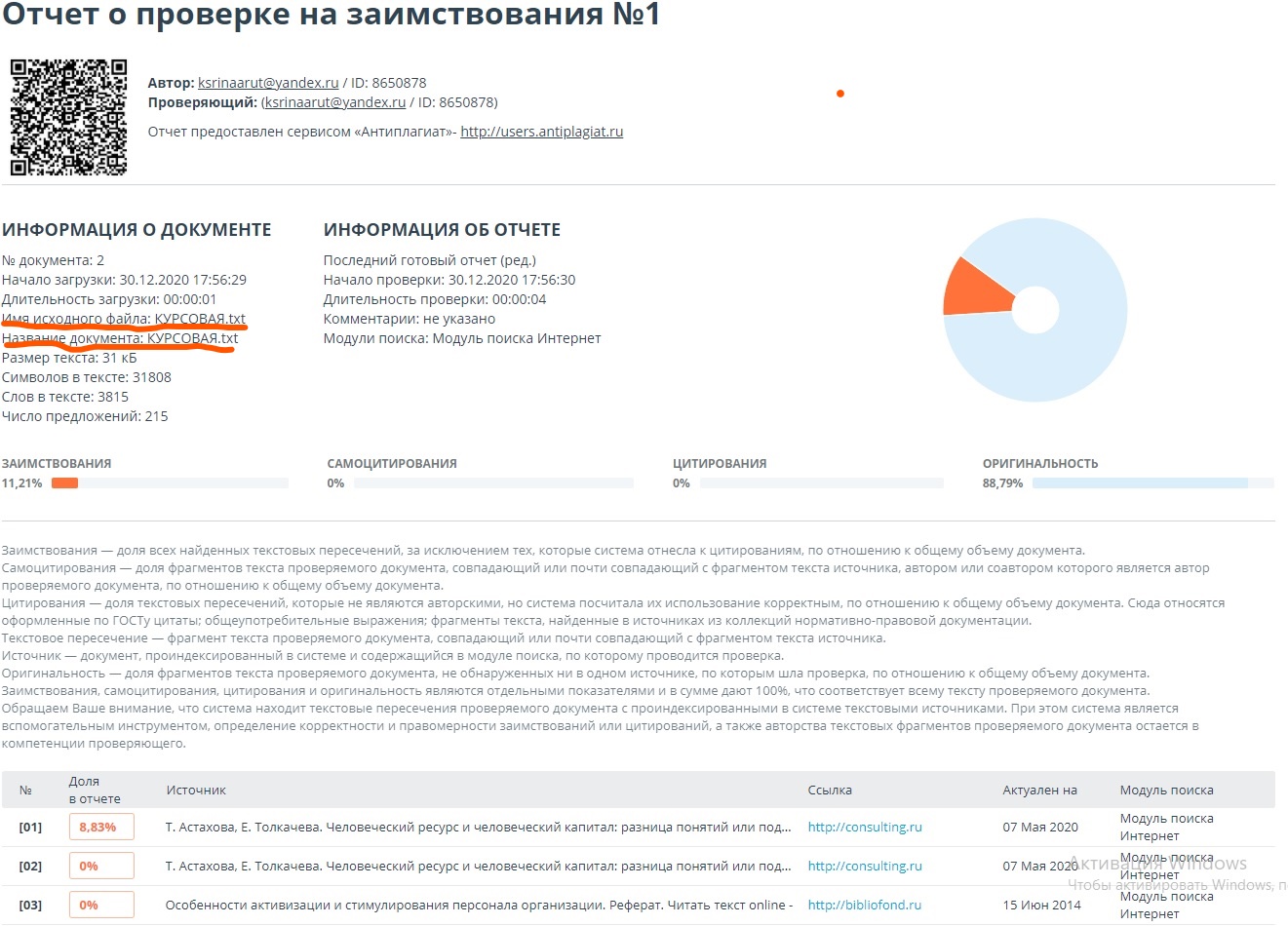 Рассмотрено и одобренона заседании кафедры Управление персоналом _и социологии_Протокол № 10 от «4» июня 2020г.  Зав.кафедрой  __________Белов М.Т.Составитель 	БЕЛОВ М.Т. БУРМИСТРОВ С.В.(подпись)                       Ф.И.О., должность, ученая степень, ученое звание1. ОБЩИЕ ПОЛОЖЕНИЯ2. ТРЕБОВАНИЯ К СОДЕРЖАНИЮ КУРСОВОЙ РАБОТЫ2.1 Структура курсовой работы2.2 Содержание2.3 Введение2.4 Основная часть2.5 Заключение2.6 Приложения3. ТРЕБОВАНИЯ К ОФОРМЛЕНИЮ КУРСОВОЙ РАБОТЫ3.1 Общие положения3.2 Оформление титульного листа3.3 Оформление содержания3.4 Оформление таблиц3.5 Оформление иллюстративного материала3.6 Оформление формул3.7 Оформление сносок4. ЗАЩИТА КУРСОВОЙ РАБОТЫ5. ТЕМАТИКА КУРСОВЫХ РАБОТ ПРИЛОЖЕНИЯКритерииПоказатели1.Актуальность Макс. - 20 баллов- актуальность проблемы и темы;
- новизна и самостоятельность в постановке проблемы, в формулировании нового аспекта выбранной для анализа проблемы;
- наличие авторской позиции, самостоятельность суждений.2. Степень раскрытия сущности проблемы
Макс. - 30 баллов- соответствие плана теме работы соответствие содержания теме и плану работы;
- полнота и глубина раскрытия основных понятий проблемы;
- обоснованность способов и методов работы с материалом;
- умение работать с литературой, систематизировать и структурировать материал;
- умение обобщать, сопоставлять различные точки зрения по рассматриваемому вопросу, аргументировать основные положения и выводы.3. Обоснованность выбора источников
Макс. - 20 баллов- круг, полнота использования литературных источников по проблеме;
- привлечение новейших работ по проблеме (журнальные публикации, материалы сборников научных трудов и т.д.).4. Соблюдение требований к оформлению Макс. - 15 баллов- правильное оформление ссылок на используемую литературу;
- грамотность и культура изложения;
- владение терминологией и понятийным аппаратом проблемы;
- соблюдение требований к объему работы;
- культура оформления: выделение абзацев.5. Грамотность Макс. - 15 баллов- отсутствие орфографических и синтаксических ошибок, стилистических погрешностей;
- отсутствие опечаток, сокращений слов, кроме общепринятых;
- литературный стиль.Ведение1. Заголовок главы1.1. Заголовок раздела2. Заголовок главы2.1. Заголовок разделаЗаключениеСписок литературных источниковПриложения